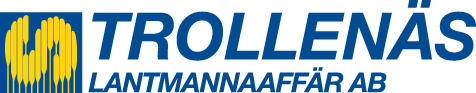 ODLINGSKONTRAKT SKÖRD 2023KRAVNamn:_____________________________________	Kundnr:___________Mobiltel:_____________________      E-postadress:_______________________________Grödor som inte är med i listan är eftersäsongsleverans, kontakta oss för information.Efter att du fyllt i denna överenskommelse och returnerat till Trollenäs Lantmannaaffär, kommer en kontraktsbekräftelse på varje gröda att skickas ut till dig via mail. Viktigt att Ni kontrollerar så kontraktbekräftelsen är rätt mot Er kommande leverans. Regleringar och villkor gäller enligt Svenska Foders ”Värdefull information om spannmål”.Är du intresserad av fastpris på någon sort, hör då av dig till kontoret för uppgift om pris och leveransvillkor. Vid varje leverans skall Ni lämna Leveransintyg som finns att hämta på Trollenäs & Svenska Foders hemsida, tag även med ditt KRAV certifikat vid varje leverans.Datum: 	           	     Säljare:______________________________________________    GrödaSortLeverans vid skördLeverans vid skördLeverans vid skördGårds-hämtningLeveransortGrödaSortHaKg/HaVolym (KG)KRAV RapsfröTrollenäsKRAV FoderveteTrollenäsKRAV Industri höstveteTrollenäsKRAV FoderkornTrollenäsKRAV MaltkornPROSPECTTrollenäsKRAV Eko       FoderhavreTrollenäsKRAV Industri HavreTrollenäsKRAV ÅkerbönaVitblommigTrollenäsKRAV Åkerböna BrokblommigTrollenäs